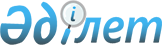 Об утверждении регламентов государственных услуг
					
			Утративший силу
			
			
		
					Постановление акимата Успенского района Павлодарской области от 30 января 2013 года N 58/1. Зарегистрировано Департаментом юстиции Павлодарской области 28 февраля 2013 года N 3456. Утратило силу постановлением акимата Успенского района Павлодарской области от 19 июня 2013 года N 199/6      Сноска. Утратило силу постановлением акимата Успенского района Павлодарской области от 19.06.2013 N 199/6.      Примечание РЦПИ.

      В тексте документа сохранена пунктуация и орфография оригинала.

      В соответствии с пунктом 2 статьи 31 Закона Республики Казахстан от 23 января 2001 года "О местном государственном управлении и самоуправлении в Республике Казахстан", пунктом 4 статьи 9-1 Закона Республики Казахстан от 27 ноября 2000 года "Об административных процедурах" акимат Успенского района ПОСТАНОВЛЯЕТ:



      1. Утвердить прилагаемые регламенты государственных услуг:



      1) "Выдача решения на изменение целевого назначения земельного участка";



      2) "Выдача разрешения на использование земельного участка для изыскательских работ".



      2. Контроль за выполнением настоящего постановления возложить на заместителя акима района.



      3. Настоящее постановление вводится в действие по истечении 10 календарных дней после дня его первого официального опубликования.      Аким района                                Н. Ауталипов

Утвержден         

постановлением акимата  

Успенского района    

от 30 января 2013 года N 58/1 

Регламент государственной услуги "Выдача решения на

изменение целевого назначения земельного участка" 

1. Общие положения

      1. Наименование государственной услуги "Выдача решения на изменение целевого назначения земельного участка" (далее – государственная услуга).



      2. Форма оказываемой государственной услуги: не автоматизированная.



      3. Государственная услуга оказывается на основании статьи 49-1 Земельного кодекса Республики Казахстан от 20 июня 2003 года и стандарта государственной услуги "Выдача решения на изменение целевого назначения земельного участка", утвержденного постановлением Правительства Республики Казахстан от 1 ноября 2012 года N 1392 "Об утверждении стандартов государственных услуг, оказываемых Агентством Республики Казахстан по управлению земельными ресурсами и местными исполнительными органами в сфере земельных отношений, геодезии и картографии, и внесении изменений в постановление Правительства Республики Казахстан от 20 июля 2010 года N 745 "Об утверждении реестра государственных услуг, оказываемых физическим и юридическим лицам" (далее – стандарт).



      4. Государственная услуга "Выдача решения на изменение целевого назначения земельного участка" оказывается государственным учреждением "Отдел земельных отношений" Успенского района, (далее – отдел), расположенного по адресу Павлодарская область, Успенский район, село Успенка, улица 10 лет Независимости, 32, 8-71834 91-7-30, график работы ежедневно с 9.00 часов до 18.30 часов, с обеденным перерывом с 13.00 до 14.30 часов, кроме выходных (суббота, воскресенье) и праздничных дней.



      5. Результатом оказания государственной услуги является выдача решения на изменение целевого назначения земельного участка (далее – решение) на бумажном носителе либо мотивированный ответ об отказе в предоставлении государственной услуги с указанием причины отказа в письменном виде.



      6. Государственная услуга оказывается физическим и юридическим лицам (далее – получатель государственной услуги).



      7. Сроки оказания государственной услуги:

      1) с момента сдачи получателем государственной услуги документов, указанных в пункте 11 стандарта - 37 календарных дней;

      2) максимально допустимое время обслуживания при сдаче и получения документов – 30 минут;

      3) максимально допустимое время обслуживания при сдаче и получении документов – 30 минут.



      8. Государственная услуга оказывается бесплатно. 

2. Описание порядка действий в процессе

оказания государственной услуги

      9. Для получения государственной услуги необходимо представление документов, указанных в пункте 11 стандарта.



      10. Специалистом отдела получателю государственной услуги выдается расписка о приеме документов, с указанием:

      1) номера и даты приема запроса;

      2) вида запрашиваемой государственной услуги;

      3) количества и названий приложенных документов;

      4) даты (время) и места выдачи документов;

      5) фамилии, имени, отчества и должности лица, принявшего заявление на оказание государственной услуги.



      11. В предоставлении государственной услуги может быть отказано в случае предусмотренном пунктом 16 стандарта.



      12. Структурно-функциональные единицы, которые участвуют в процессе оказания государственной услуги:

      1) сотрудник канцелярии местного исполнительного органа;

      2) начальник отдела;

      3) аким Успенского района;

      4) главный специалист отдела - члены районной комиссии по предоставлению земельных участков в собственность и землепользование;

      5) специалист отдела.



      13. Последовательность действий структурно-функциональных единиц приведена в приложении 1 к настоящему регламенту.



      14. Схема, отражающая взаимосвязь между логической последовательностью действий каждой структурно-функциональной единицы с указанием срока выполнения каждого административного действия (процедуры), приведена в приложении 2 к настоящему регламенту. 

3. Ответственность должностных лиц,

оказывающих государственную услугу

      15. За нарушение порядка оказания государственной услуги должностные лица несут ответственность, предусмотренную законами Республики Казахстан.

Приложение 1            

к регламенту государственной услуги 

"Выдача решения на изменение целевого

назначения земельного участка"    

Таблица. Описание действий структурно-функциональной единицы

Приложение 2            

к регламенту государственной услуги 

"Выдача решения на изменение целевого

назначения земельного участка"    

Схема предоставления государственной услуги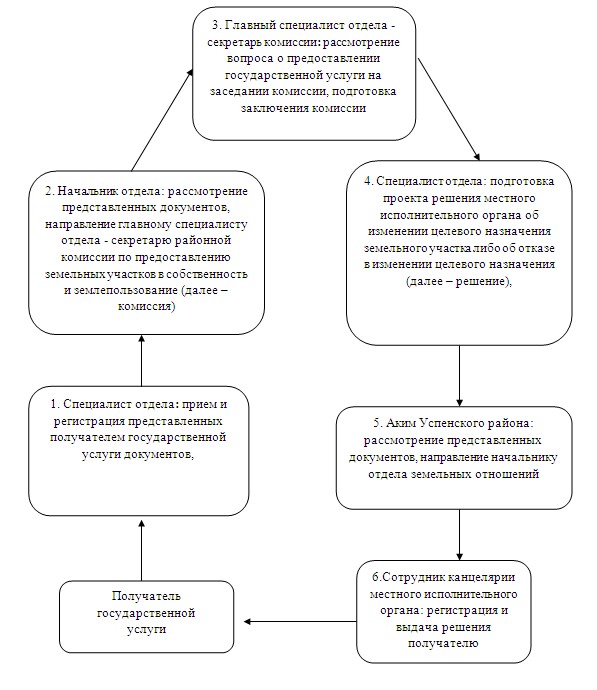 

Утвержден         

постановлением акимата  

Успенского района    

от 30 января 2013 года N 58/1 

Регламент государственной услуги "Выдача разрешения на

использование земельного участка для изыскательских работ" 

1. Общие положения

      1. Наименование государственной услуги "Выдача разрешения на использование земельного участка для изыскательских работ" (далее – государственная услуга).



      2. Форма оказываемой государственной услуги: не автоматизированная.



      3. Государственная услуга оказывается на основании статьи 49-1 Земельного кодекса Республики Казахстан от 20 июня 2003 года и стандарта государственной услуги "Выдача разрешения на использование земельного участка для изыскательских работ", утвержденного постановлением Правительства Республики Казахстан от 1 ноября 2012 года N 1392 "Об утверждении стандартов государственных услуг, оказываемых Агентством Республики Казахстан по управлению земельными ресурсами и местными исполнительными органами в сфере земельных отношений, геодезии и картографии, и внесении изменений в постановление Правительства Республики Казахстан от 20 июля 2010 года N 745 "Об утверждении реестра государственных услуг, оказываемых физическим и юридическим лицам" (далее – стандарт).



      4. Государственная услуга "Выдача решения на изменение целевого назначения земельного участка" оказывается государственным учреждением "Отдел земельных отношений" Успенского района, (далее – отдел), расположенного по адресу Павлодарская область, Успенский район, село Успенка, улица 10 лет Независимости, 32, 8-71834 91-7-30, график работы ежедневно с 9.00 часов до 18.30 часов, с обеденным перерывом с 13.00 до 14.30 часов, кроме выходных (суббота, воскресенье) и праздничных дней.



      5. Результатом оказания государственной услуги является выдача разрешения на использование земельного участка для изыскательских работ (далее – разрешение) на бумажном носителе либо мотивированный ответ об отказе в предоставлении услуги с указанием причины отказа в письменном виде.



      6. Государственная услуга оказывается физическим и юридическим лицам (далее – получатель государственной услуги).



      7. Сроки оказания государственной услуги:

      1) с момента сдачи получателем государственной услуги документов, указанных в пункте 11 стандарта - 10 рабочих дней;

      2) максимально допустимое время обслуживания при сдаче и получения документов – 30 минут;

      3) максимально допустимое время обслуживания при сдаче и получении документов – 30 минут.



      8. Государственная услуга оказывается бесплатно. 

2. Описание порядка действий в процессе

оказания государственной услуги

      9. Для получения государственной услуги необходимо представление документов, указанных в пункте 11 стандарта.



      10. Специалистом отдела получателю государственной услуги выдается расписка о приеме документов, с указанием:

      1) номера и даты приема запроса;

      2) вида запрашиваемой государственной услуги;

      3) количества и названий приложенных документов;

      4) даты (время) и места выдачи документов;

      5) фамилии, имени, отчества и должности лица, принявшего заявление на оказание государственной услуги.



      11. В предоставлении государственной услуги может быть отказано в случае предусмотренном пунктом 16 стандарта.



      12. Структурно-функциональные единицы, которые участвуют в процессе оказания государственной услуги:

      1) сотрудник канцелярии местного исполнительного органа;

      2) аким Успенского района;

      3) начальник отдела;

      4) главный специалист отдела - секретарь районной комиссии по предоставлению земельных участков в собственность и землепользование.



      13. Последовательность действий структурно-функциональных единиц приведена в приложении 1 к настоящему регламенту.



      14. Схема, отражающая взаимосвязь между логической последовательностью действий каждой структурно-функциональной единицы с указанием срока выполнения каждого административного действия (процедуры), приведена в приложении 2 к настоящему регламенту. 

3. Ответственность должностных лиц,

оказывающих государственную услугу

      15. За нарушение порядка оказания государственной услуги должностные лица несут ответственность, предусмотренную законами Республики Казахстан.

Приложение 1              

к регламенту государственной услуги   

"Выдача разрешения на использование    

земельного участка для изыскательских работ" 

Таблица. Описание действий структурно-функциональной единицы

Приложение 2              

к регламенту государственной услуги   

"Выдача разрешения на использование    

земельного участка для изыскательских работ" 

Схема предоставления государственной услуги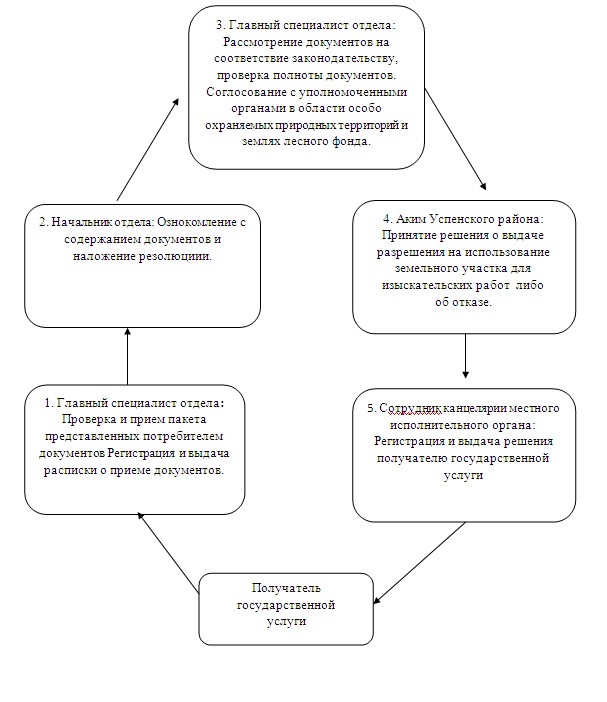 
					© 2012. РГП на ПХВ «Институт законодательства и правовой информации Республики Казахстан» Министерства юстиции Республики Казахстан
				N п/п
N действия (хода, потока работ)
1
2
3
4
5
6
1Наименование структурно-функциональной единицыСпециалист отделаНачальник отделаГлавный специалист отдела - члены комиссииСпециалист отделаАким Успенского районаСотрудник канцелярии местного исполнительного органа2Наименование действия (процесса, процедуры, операции) и их описаниеПрием и регистрация представленных получателем государственной услуги документовРассмотрение представленных документов, направление главному специалисту отдела - секретарю районной комиссии по предоставлению земельных участков в собственность и землепользование (далее – комиссия)Рассмотрение вопроса о предоставлении государственной услуги на заседании комиссии, подготовка заключения комиссииПодготовка проекта решения местного исполнительного органа об изменении целевого назначения земельного участка либо об отказе в изменении целевого назначения (далее – решение)Подписание решения местного исполнительного органа об изменении целевого назначения земельного участка либо об отказе в изменении целевого назначения (далее – решение)Регистрация и выдача решения получателю государственной услуги3Форма завершения (данные, документ, организационно–распорядительное решение)Выдача расписки о приеме документовЗаключение комиссии о возможности либо не возможности изменения целевого назначения земельного участкаПроект решениеРешение4Сроки исполнения30 минут1 календарный день1 календарный день26 календарных дней7 календарных дней30 минут5Номер следующего действия2 колонка3 колонка4 колонка5 колонка6 колонкаДействия основного процесса (хода, потока работ)
1N действия (хода, потока работ)123452Наименование структурно-функциональной единицыГлавный специалист отделаНачальник отделаГлавный специалист отделаАким Успенского районаСотрудник канцелярии местного исполнительного органа3Наименование действия (процесса, процедуры операции) и их описаниеПроверка и прием пакета представленных потребителем документовОзнакомление с содержанием документов и наложение резолюцииРассмотрение документов на соответствие законодательству, проверка полноты документов.

Согласование с уполномоченными органами в области особо охраняемых природных территорий и землях лесного фондаПринятие решения о выдаче разрешения на использование земельного участка для изыскательских работ либо об отказеРегистрация и выдача решения получателю государственной услуги4Форма завершения (данные, документ, организационно-распорядительное решение)Выдача расписки о приеме документовРезолюцияПодготовка проекта решения местного исполнительного органа о выдаче разрешения на использование земельного участка для изыскательских работ и либо мотивированного отказа и направление материалов в местный исполнительный орган для принятия решенияПодписание решения о выдаче разрешения на использование земельного участка для изыскательских работ либо об отказе получателю государственной услугиРешение5Сроки исполнения30 минут3 рабочих дня2 рабочих дня3 рабочих дня30 минут